Muster-Gefährdungsbeurteilung Chemieunterricht an WaldorfschulenKlassenstufe: 		8. KlasseTitel des Versuchs: 	Herstellung von Fettsäuren (2.10)Literatur:			Lehrbuch der phänomenologischen Chemie, Band 1, Seite 86Gefahrenstufe                  	Versuchstyp   Lehrer             SchülerGefahrstoffe (Ausgangsstoffe, mögliche Zwischenprodukte, Endprodukte)Andere Stoffe:Beschreibung der DurchführungEtwas von der selbst hergestellten Seife wird mit 10%iger Schwefelsäure versetzt. Dabei entsteht auf der Schwefelsäure aufschwimmend eine ölige Schicht. Man kann die Schwefelsäure so langsam und in so geringen Mengen dazu geben, dass sie durch die Seife neutralisiert wird. Die ölige Schicht bleibt bei Zimmertemperatur flüssig und erstarrt nicht wie das eingesetzte Palmin zu einer festen Masse.In einem weiteren Reagenzglas wird etwas Seifenlösung mit Rotkohlsaft versetzt, in ein drittes gibt man zur Hälfte Seifenlösung und versetzt diese mit Calciumchloridlösung. Ergänzende HinweiseKeineEntsorgungshinweiseNeutralisieren und über das Abwasser entsorgenMögliche Gefahren (auch durch Geräte)Sicherheitsmaßnahmen (gem. TRGS 500)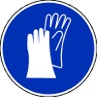 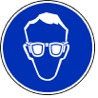 Schutzbrille        		 Schutzhandschuhe      Ersatzstoffprüfung (gem. TRGS 600)Keine notwendig.AnmerkungenH290 		Kann gegenüber Metallen korrosiv sein.H315 		Verursacht Hautreizungen.H319 		Verursacht schwere Augenreizung.P280 		Schutzhandschuhe/Schutzkleidung/Augenschutz tragen.P302+352 	Bei Berührung mit der Haut: Mit viel Wasser waschen.P305+351+338 	Bei Berührung mit den Augen: Einige Minuten lang vorsichtig mit Wasser ausspülen. Eventuell. vorhandene 		Kontaktlinsen nach Möglichkeit entfernen. Weiter ausspülen.P306+360 	Bei Berührung mit der Kleidung: Vor Ablegen der Kleidung kontaminierte Kleidung und Haut sofort mit viel 		Wasser abwaschen.P337+313 	Bei anhaltender Augenreizung: Ärztlichen Rat einholen/ärztliche Hilfe hinzuziehen.Schule:Datum:				Lehrperson:					Unterschrift:Schulstempel:© Ulrich Wunderlin / Atelierschule Zürich / Erstelldatum: 15.05.2015______________________________________________________________________________NameSignalwortPiktogrammeH-SätzeEUH-SätzeP-SätzeAGW in mg m-3Schwefelsäure (w = 10%)Gefahr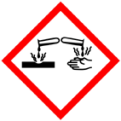 H290 H315 H319keineP280 P337+313P305+351+338P302+352---Calciumchlorid-lösung(w = 10%)Achtung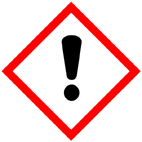 H319keineP302+352P306+360P305+351+338---Seife (aus 2.9)Rotkohlsaft (siehe 7_2.3)GefahrenJaNeinSonstige Gefahren und HinweiseDurch EinatmenXDurch HautkontaktXBrandgefahrXExplosionsgefahrXDurch AugenkontaktX